The Methodist Church in St Albans 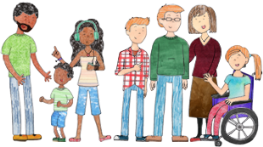 Hatfield Road and Marlborough Road Methodist ChurchesJob Vacancy - Children and Families WorkerLooking for a new and exciting challenge, working with young people and families in a Christian context?The two long-established, vibrant and welcoming Methodist Churches in St Albans are looking to reach more children and families.Job Title:	Full Time Children and Families Worker for Hatfield Road and Marlborough Road Methodist ChurchesLocation:	The role will be based at Hatfield Road Methodist Church but with flexible working arrangements available Employer:	Employed by Hatfield Road Methodist and under the supervision of the Minister in pastoral charge of Hatfield Road Methodist ChurchFull time (35 hours per week) fixed term contract for 3 yearsSalary range £23,300 - £27,300 per annum, depending on experienceFlexible working hours will be necessary, including some evenings and weekends, but subject to at least two full days free of responsibilities each week25 days leave per annum, in addition to Bank HolidaysYou will be encouraged to identify exciting new ways to engage with children and families within the church and the wider community.Working in partnership with the Ministers and lay volunteers, you will be responsible for creating and nurturing relationships with children and their families.  This will include encouraging them to start or continue a journey into faith, leading to finding ways of expressing that faith through appropriate activities, worship and being part of the church family in both the conventional understanding of what this means or as a ‘Fresh Expression’ of Church.Appointment will be subject to a medical and satisfactory clearance from the Disclosure & Barring Service (DBS).For more information please download a job description.To apply, please email a copy of your CV, accompanied by a short note telling us why you would like to be considered for this post, to: philip.eaton@semantise.com     by noon on 24th April 2020.  Interviews are planned for 4th-6th May.  Start date will be dependent on the coronavirus situation.